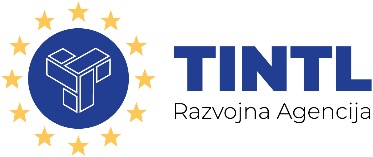 GODIŠNJI PLAN RADARAZVOJNE AGENCIJE TINTLZA 2024. GODINUTovarnik, 20. prosinac 2023. godineSADRŽAJUVODRazvojna agencija TINTL (u daljnjem tekstu Agencija) osnovana je 2018. godine na temelju Sporazuma o osnivanju Razvojne agencije TINLT uz prethodnu suglasnost Općinskog vijeća Općine Tovarnik, Općinskog vijeća Općine Lovas, Općinskog vijeća Općine Tompojevci, Općinskog vijeća Općine Stari Jankovci, Gradskog vijeća Grada Iloka. Vlasnici i osnivači Agencije su Općina Tovarnik, Općina Tompojevci, Općina Lovas, Općina Stari Jankovci i Grad Ilok u jednakim udjelima. Sjedište Agencije je u Tovarniku, Antuna Gustava Matoša 2. Godišnjim programom rada Razvojne agencije TINTL daje se pregled djelatnosti Agencije, aktivnosti i projekata koji su započeti u prethodnom razdoblju i koji se nastavljaju tijekom 2024. godine, te se navode aktivnosti i planirani projekti za 2024. godinu. DJELOKRUG RADA AGENCIJEAgencija obavlja sljedeće djelatnosti: Izrada programa i projekata za ubranu i ruralnu sredinu, Stvaranje lokalnih mreža, Promocija Općine Tovarnik, Općine Tompojevci, Općine Lovas, Općine Stari Jankovci, Grada Iloka (lokalne zajednice),Potpora razvojnim programima uključujući i javno – privatna partnerstva, direktne investicije, joint-venture inicijative, Suradnja sa financijskim institucijama, Privlačenje direktnih stranih investicija (FDI – foreign direct investment), Izgrađivanje institucionalnih kapaciteta, Pružanje tehničke pomoći lokalnim vlastima u izradi projektnih prijedloga za financiranje kroz fondove EU i dr., Ispitivanje tržišta i javnog mijenja, Izrada studije izvedivosti, poslovnih planova i investicijskih elaborata, Pružanje tehničke i savjetodavne pomoći programa, Provođenje specijalističkih edukativnih programa, Promidžba, Izrada i ažuriranje strateških planova. U provođenju navedenih djelatnosti, Agencija zastupa prvenstveno interese svojih osnivača. Pored osnivača, suradnja se proteže i na nevladine organizacije, udruge i ustanove koje imaju potrebu za ovakvom vrstom suradnje, poduzetnike te jedinice lokalne i regionalne samouprave.MISIJAMisija Agencije je promicati održivi razvoj, unaprijediti uvjete za cjeloviti razvoj ruralnog područja TINTL-a, poboljšati kvalitetu življenja i doprinositi očuvanju/stvaranju novih radnih mjesta u ruralnim krajevima, djelovati na privlačenju domaćih i stranih investicija, ostvariti nove i poboljšati postojeće kontakte osnivača s međunarodnim institucijama i organizacijama, pomagati fizičkim i pravnim osobama s područja jedinica lokalne samouprave osnivača u uvjetima globalnog i europskog tržišta. VIZIJAPostati značajna razvoja agencija na području Vukovarsko-srijemske županije sa ciljem gospodarskog, poduzetničkog i društvenog razvoja na području jedinica lokalnih samouprava osnivača. Plan rada Agencije će se ažurirati i mijenjati prema potrebi, a poglavito u području provedbe određenih projekata financiranih iz sredstava EU fondova sukladno raspisanim natječajima iz područja djelokruga rada Agencije. PLANIRANE AKTIVNOSTI U 2024. GODINIDjelatnici Agencije će pripremati i prijavljivati projekte na lokalne, nacionalne i EU natječaje. Kako bi projekti bili uspješni, kontinuirano će surađivati s djelatnicima u općinama osnivača, kao i s ostalim institucijama, tvrtkama, udrugama, poduzetnicima i poljoprivrednicima koji djeluju na području Agencije, kako bi se doprinijelo podizanju kvalitete i uspješnosti njihova rada, a sukladno tome, kako bi se ostvarile i brojne koristi za lokalnu zajednicu i stanovništvo. Aktivnosti koje se planiraju u 2024. godini su: Izrada projektnih prijedloga za financiranje kroz fondove EU;Promocija Općine Tovarnik, Općine Tompojevci, Općine Lovas, Općine Stari Jankovci, Grada Iloka (lokalne zajednice);Stvaranje lokalnih mreža;Pružanje tehničke pomoći lokalnim vlastima u izradi projektnih prijedloga za financiranje kroz fondove EU i dr.;Izrada studije izvedivosti, poslovnih planova i investicijskih elaborata; Priprema i provedba programa i mehanizama (mehanizam za oporavak, ITU mehanizam i sl.).  Priprema i provedba razvojnih projekata Priprema i provedba razvojnih projekata jedna su od najvažnijih aktivnosti Agencije i predstavlja važan instrument poticanja regionalnog, društvenog i gospodarskog razvoja. Agencija će maksimalno koristiti svoje resurse kako bi osigurala što više sredstava iz EU fondova, posebice u području poticanja razvoja poduzetništva i investicijske klime te razvoja ruralnog područja TINTL-a. Održavati će se redovni radni sastanci s predstavnicima JLS osnivača kako bi se utvrdile potrebe tih JLS-a.Najava natječaja za 2024. godinu još nije objavljena po pojedinim Ministarstvima RH te će se pratiti svi natječaji u najavi koje će Agencija pripremati u suradnji s JLS-ima osnivačima i lokalnom zajednicom , a ovisno o potrebama JLS-a.Neki od natječaja koje će Agencija pripremati su: Natječaji Ministarstava Republike Hrvatske, Strateški plan Zajedničke poljoprivredne politike 2023. – 2027., Programi prekogranične suradnje, Natječaji Fonda za zaštitu okoliša, Natječaji Uprave za potporu poljoprivredi i ruralnom razvoju, Natječaju Vukovarsko-srijemske županije,Natječaji za donacije pojedinih tvrtki,Natječaji iz programa Europski socijalni fond, Europski fond za regionalni razvoj i Kohezijski fond i drugi natječaji.  Promocija Općine Tovarnik, Općine Tompojevci, Općine Lovas, Općine Stari Jankovci, Grada Iloka (lokalne zajednice)Navedena aktivnosti odvijati će se sudjelovanjem na raznim lokalnim i regionalnim sajmovima, edukativno-informativnim radionicama na poziv organizatora, danima EU fondova, lokalnim i regionalnim manifestacijama kao što su: XII. Gospodarski forum Vukovarsko-srijemske županije u Tovarniku (rujan/listopad 2024.);Forum lokalnih razvojnih agencija, Stari Jankovci (proljeće 2024.);Sajam EU projekata (svibanj 2024.);Te na drugim sajmovima, manifestacijama i organizacijama na koje Agencija bude pozvana, na kojima će prezentirati svoj rad i aktivnosti.  Stvaranje lokalnih mrežaNastavit će se poticati udruživanje u klastere s ciljem umrežavanja poduzetnika, obrtnika i OPG-ova na području JLS osnivača u svrhu poticanja njihova rasta i razvoja, zajedničkog nastupa na tržištu, radi lakšeg povlačenja sredstava iz nacionalnih ili EU fondova. Udruživanjem će se doprinijeti razvoju poslovanja, razmjenom informacija i iskustava. To će se učiniti organizacijom okruglih stolova na temu privlačenja EU sredstava za razvoj i umrežavanja u klastere ili udruge proizvođača.Također, Agencija će prvenstveno značajno povećati svoju suradnju s LAG-om Srijem i dovesti ju na izrazito viši stupanj suradnje, ali će raditi i na suradnji i s drugim LAG-ovima te lokalnim i regionalnim razvojnim agencijama. S obzirom na ulogu koju LAG-ovi imaju u Programskom razdoblju, iznimno bitna je suradnja Agencije s LAG-om Srijem. Agencija će surađivati i s drugim razvojnim i poduzetničkim institucijama, na strateškim i gospodarskim projektima kako bi se razmijenile informacije, iskustva i znanja.  Pružanje tehničke pomoći lokalnim vlastima u izradi projektnih prijedloga za financiranje kroz fondove EU i dr.Ovom aktivnosti doprinijeti će se komunalnom uređenju, gospodarskom i društvenom razvoju ovog ruralnog područja. Izrada studije izvedivosti, poslovnih planova i investicijskih elaborataAgencija će se baviti i pripremom i prijavom projekata na natječaje, izradom poslovnih planova, izradom projektnim aplikacija te provedbom projekata.  Priprema i provedba programa i mehanizama (mehanizam za oporavak, ITU mehanizam i sl.)Razvojna agencija će svoje djelovanje usmjeriti na rad i zastupanje jedinica lokalne samouprave u osiguranju financijskih sredstava kroz razne instrumente pomoći kao što su ITU mehanizam, mehanizam za oporavak i otpornost i sl. RAZVOJNA AGENCIJA TINTL ANTUNA GUSTAVA MATOŠA 2, 32249 TOVARNIKKLASA: 007-01/23-01/01URBROJ: 2196-28-1-01-23-01Tovarnik, 20. prosinca 2023. godine______________________________          Predsjednik Upravnog vijeća,Darko Ruskaj